東南科技大學 & 台灣公安學會 建築物公共安全高峰論壇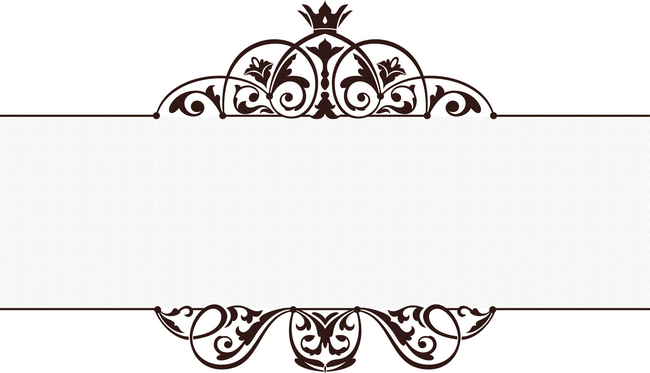 　　　　　 演講題目：　　如何讓政府變聰明？主 講 人：李鴻源 教授演講日期：民國105年11月09日 / 下午1：20 ~ 3：10資　　歷：國立台灣大學土木工程學系教授、前內政部部長
地　　點：東南科技大學  / 新北市深坑區北深路三段152號承 辦 人：王丞薰 / TEL：02-2367-8837 / twgash53@gmail.com  / Fax：02-2368-8587主辦單位：東南科技大學校長 李清吟  /  協辦單位：台灣公安學會理事長 劉進明                                聯合敬邀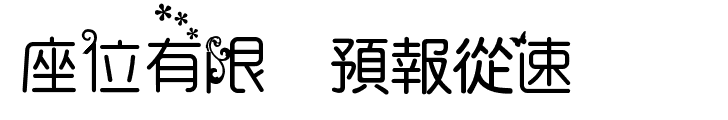 建築物公共安全高峰論壇 報名回條請於民國105年11月4日前回傳報名，以便安排相關事宜，請踴躍參加!東南科技大學 交通資訊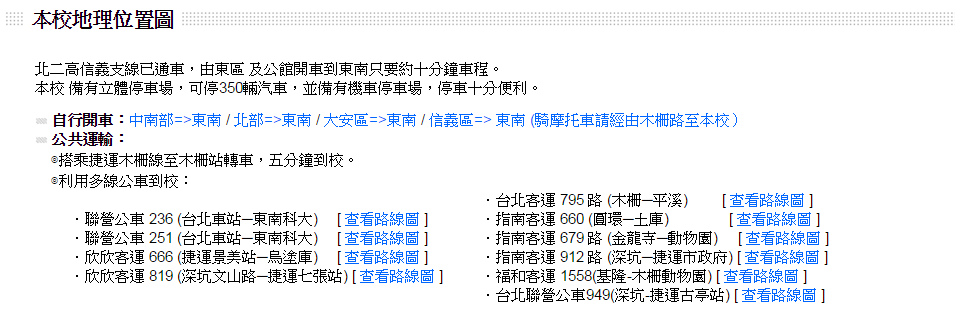 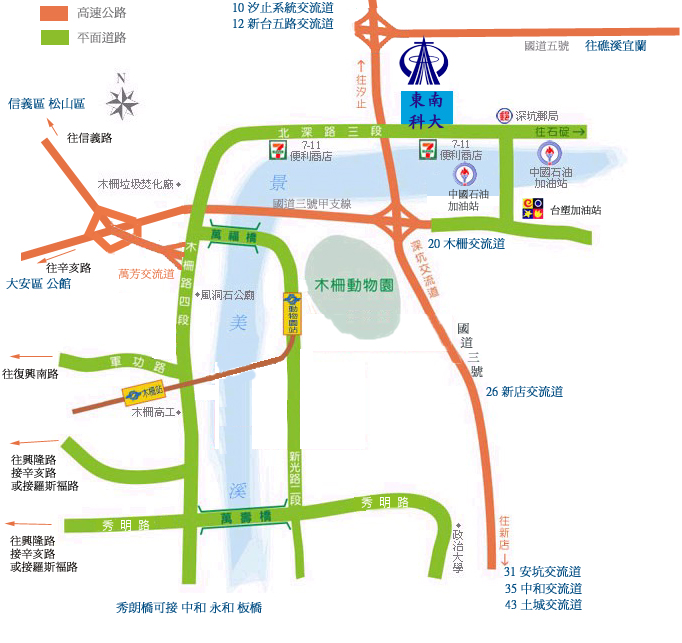 東南科技大學 校園平面圖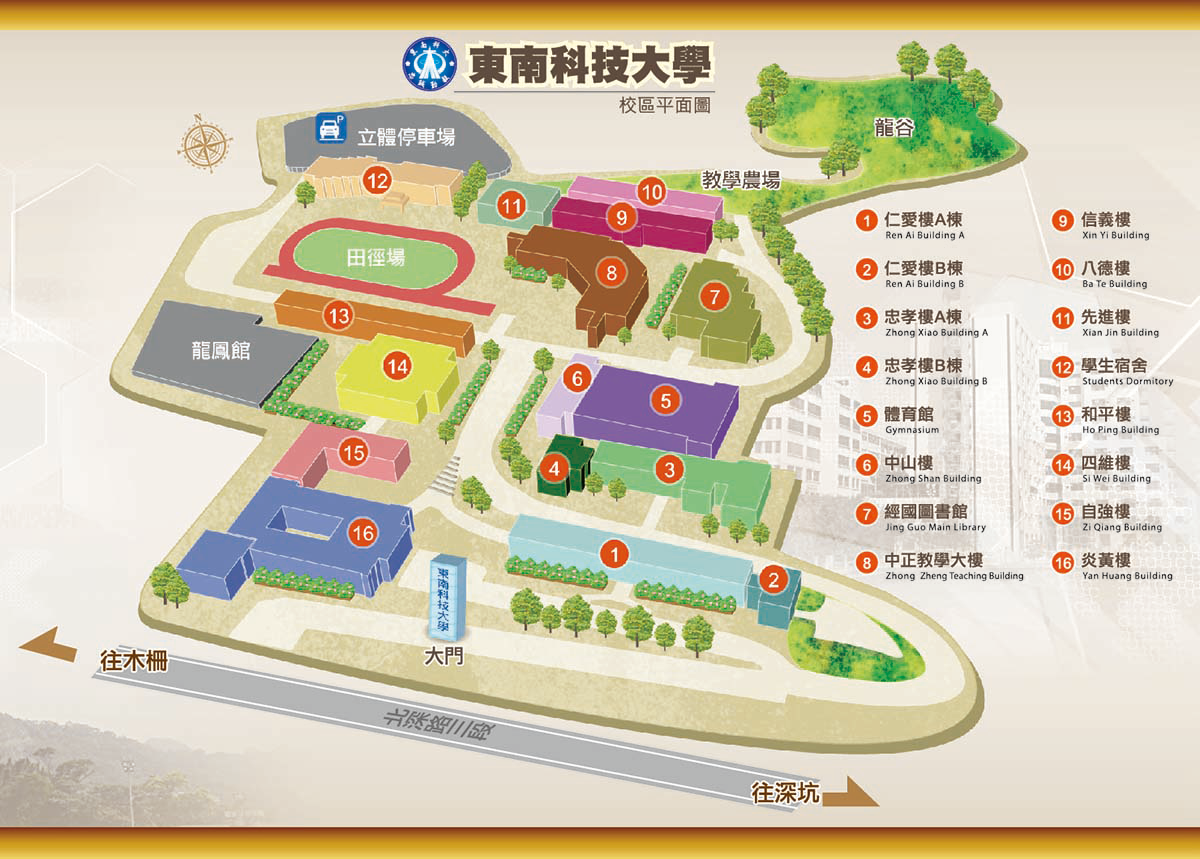 服務單位出席人數出席人姓名連絡電話E-mail